БОЙОРОҠ                                                                                                          РАСПОРЯЖЕНИЕ  07 август,   2017 йыл                                     № _6_                                               07 августа 2017 года«О создании общественной комиссии сельского поселения Саитбабинский сельсовет муниципального района Гафурийский район Республики Башкортостан по обсуждению проекта муниципальной программы «О формировании современной городской среды сельского поселения Саитбабинский сельсовет муниципального района Гафурийский район Республики Башкортостан на 2018-2022 гг.» и проведению оценки предложений заинтересованных лиц о включении дворовой территории многоквартирных домов, а также для осуществления контроля за реализацией программы»В соответствии с Федеральным законом от 06.10.2003 г. № 131-ФЗ "Об общих принципах организации местного самоуправления в Российской Федерации», в целях создания благоприятных условий проживания граждан,ПРИКАЗЫВАЮ:1.Создать общественную комиссию сельского поселения Саитбабинский сельсовет муниципального района Гафурийский район Республики Башкортостан по обсуждению проекта муниципальной программы «О формировании современной городской среды сельского поселения Саитбабинский сельсовет муниципального района Гафурийский район Республики Башкортостан на 2018-2022 гг.» и проведению оценки предложений заинтересованных лиц о включении дворовой территории многоквартирных домов, а также для осуществления контроля за реализацией программы в следующем составе:Киекбаев Ф.З.- председатель комиссии - заместитель главы МР Гафурийский район по строительству; (по согласованию)Сайфуллин А.А.- заместитель комиссии - глава сельского поселения Саитбабинский сельсовет;Члены комиссии:Белов В. А.- главный архитектор МР Гафурийский район (по согласованию)Рахмангулова Г.Р.- управляющая делами АСП Саитбабинский сельсовет                                  (по согласованию)Мавлеткулов Р.И. – главный специалист БИКЦ «Саитбаба» -                                      филиала ГБУ ДДН РБ (по согласованию)Ишмурзин М.В. – председатель   Совета ветеранов (по согласованию)Гильманов Р.Т. – учитель МОБУ СОШ с.Саитбаба (по согласованию).2.Контроль исполнения настоящего распоряжения оставляю за собой.Глава сельского поселения Саитбабинский сельсовет 					   	А.А.СайфуллинБАШКОРТОСТАН РЕСПУБЛИКАҺЫFАФУРИ  РАЙОНЫМУНИЦИПАЛЬ РАЙОНЫНЫН СӘЙЕТБАБА АУЫЛ  СОВЕТЫ АУЫЛ  БИЛӘМӘҺЕ ХАКИМИӘТЕПартизан  урамы, 50, Сәйетбаба ауылы,Fафури районы,  БР, 453064Тел. (34740)2-58-39, факс (34740)2-58-38E-mail:  Saitbaba@ufamts.ruБАШКОРТОСТАН РЕСПУБЛИКАҺЫFАФУРИ  РАЙОНЫМУНИЦИПАЛЬ РАЙОНЫНЫН СӘЙЕТБАБА АУЫЛ  СОВЕТЫ АУЫЛ  БИЛӘМӘҺЕ ХАКИМИӘТЕПартизан  урамы, 50, Сәйетбаба ауылы,Fафури районы,  БР, 453064Тел. (34740)2-58-39, факс (34740)2-58-38E-mail:  Saitbaba@ufamts.ru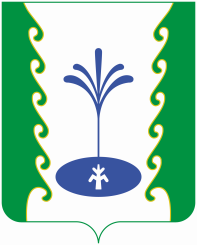 РЕСПУБЛИКА БАШКОРТОСТАНАДМИНИСТРАЦИЯ СЕЛЬСКОГО  ПОСЕЛЕНИЯ САИТБАБИНСКИЙ СЕЛЬСОВЕТ МУНИЦИПАЛЬНОГО РАЙОНА ГАФУРИЙСКИЙ  РАЙОНул. Партизанская, д. 50, с. Саитбаба,Гафурийский район, РБ, 453064Тел. (34740) 2-58-39, факс (34740) 2-58-38E-mail:  Saitbaba@ufamts.ruРЕСПУБЛИКА БАШКОРТОСТАНАДМИНИСТРАЦИЯ СЕЛЬСКОГО  ПОСЕЛЕНИЯ САИТБАБИНСКИЙ СЕЛЬСОВЕТ МУНИЦИПАЛЬНОГО РАЙОНА ГАФУРИЙСКИЙ  РАЙОНул. Партизанская, д. 50, с. Саитбаба,Гафурийский район, РБ, 453064Тел. (34740) 2-58-39, факс (34740) 2-58-38E-mail:  Saitbaba@ufamts.ruОКПО 04282610, ОГРН 1020201253830, ИНН 0219001340, КПП 021901001ОКПО 04282610, ОГРН 1020201253830, ИНН 0219001340, КПП 021901001ОКПО 04282610, ОГРН 1020201253830, ИНН 0219001340, КПП 021901001